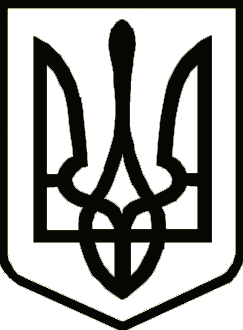 			Україна 	     	                  СРІБНЯНСЬКА СЕЛИЩНА РАДАРОЗПОРЯДЖЕННЯПро скликання засідання виконавчого комітету Срібнянської селищної радиВідповідно до статті 53 та пункту 20 частини четвертої статті 42 Закону України «Про місцеве самоврядування в Україні», зобов'язую:Скликати засідання виконавчого комітету Срібнянської селищної ради      29 вересня 2023 року о 10:00 в залі засідань селищної ради.На розгляд засідання виконавчого комітету винести питання:Про погодження фінансового плану комунального некомерційного підприємства «Срібнянська центральна лікарня» Срібнянської селищної ради Чернігівської області на 2024 рік.Про внесення змін до рішення виконавчого комітету Срібнянської селищної ради від 22.01. 2021 № 03 «Про затвердження Положення про платні послуги, які надаються комунальним некомерційним підприємством «Срібнянська центральна лікарня» Срібнянської селищної ради Чернігівської області та тарифів на платні послуги, що надаються підприємством». Про звільнення головного лікаря КНП «Срібнянський ЦПМСД»Срібнянської  селищної ради.Про призначення тимчасово виконуючого обов’язки генерального директора КНП «Срібнянський ЦПМСД» Срібнянської  селищної ради.Про встановлення щомісячної плати та додаткових пільг за навчання у комунальному закладі спеціалізованої мистецької освіти «Музична школа Срібнянської селищної ради» на 2023-2024 навчальний рік.Про погодження форми організації освітнього процесу в Гриціївському закладі дошкільної освіти «Журавлик» Срібнянської селищної ради Чернігівської області.Про закріплення території обслуговування за закладами загальної середньої освіти Срібнянської селищної ради.Про надання дозволу  на вчинення правочину щодо майнових прав малолітньої дитини.Про надання  статусу дитини, яка постраждала внаслідок воєнних дій та збройних конфліктів. Про встановлення обмежень щодо реалізації алкогольних напоїв та речовин, вироблених на спиртовій основі на території Срібнянської селищної ради в умовах воєнного стану. Про встановлення тарифів на теплову енергію, її виробництво, транспортування та постачання. Про взяття на квартирний облік. Про видалення зелених насаджень при проведенні заходів з благоустрою. Про розгляд звернень громадян.Селищний голова                                                                Олена ПАНЧЕНКО028 вересня 2023 року    смт Срібне			      №130